WZP.271.32.2022                                                                                   Wołów, dn. 21.02.2023 r.ZAWIADOMIENIE O WYBORZE NAJKORZYSTNIEJSZEJ OFERTYdot.: postępowania o udzielenie zamówienia publicznego. Nazwa zadania: „Przebudowa drogi przy ul. Morelowej wraz z przebudową I etapu ul. Witosa w Wołowie”Działając na podstawie art. 253 ust. 1 pkt 1 Prawa zamówień publicznych (Dz. U. z 2022 r. poz. 1710 ze zm.) Zamawiający informuje, że w prowadzonym postępowaniu wybrano do realizacji zamówienia najkorzystniejszą ofertę złożoną przez Wykonawcę:Przedsiębiorstwo Budowy i Utrzymania Dróg i Mostów Sp. z o.o., Piotroniowice 54, 56-100 WołówUzasadnienie wyboru: 
Oferta najkorzystniejsza wybrana została zgodnie z art. 239 i następne ustawy Pzp, na podstawie kryteriów oceny ofert określonych Specyfikacji warunków zamówienia. Kryteriami oceny ofert były: cena – 60 pkt, gwarancja - 40 pkt. Oferta otrzymała najwyższą liczbę punktów tj. 100 zgodnie ze wzorami opisanymi w Specyfikacji warunków zamówienia. W prowadzonym postępowaniu złożono następujące oferty:Punktacja przyznana ofertom:2. Podpisanie umowy możliwe będzie po dopełnieniu wszelkich formalności. Miejsce i termin podpisania umowy zostaną uzgodnione z wyłonionym wykonawcą.  
Środki ochrony prawnej
Od niniejszej decyzji zamawiającego, wykonawcy przysługują środki ochrony prawnej (Odwołanie, Skarga do Sądu).
Informacje dotyczące środków ochrony prawnej znajdują się w Specyfikacji warunków zamówienia oraz w Dziale IX Prawa zamówień publicznych "Środki ochrony prawnej", art. od 505 do 590.
____________________________________
Kierownik ZamawiającegoSprawę prowadzi: Aleksander Korcz, tel. 71 319 13 34Sporządził: Karolina Pasek, tel. 71 319 13 39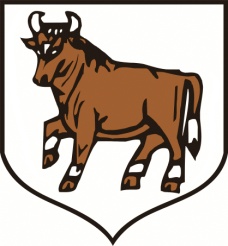 URZĄD MIEJSKI W WOŁOWIEtel. (071) 319 13 05                                                Rynek 34fax (071) 319 13 03                                                56-100 Wołówe-mail: sekretariat@wolow.pl                       www.wolow.plLp.Nazwa i adres Wykonawcy1BERGER BAU POLSKA SP.  z o.o., ul. Szczecińska 11, 54-517 Wrocław2Przedsiębiorstwo Budowy i Utrzymania Dróg i Mostów Sp. z o.o., Piotroniowice 54, 56-100 Wołów3Pro-Tra Building Sp. z o. o, ul. Chałupnicza 26A, 51-503 Wrocław4STRABAG Infrastruktura Południe Sp. z o.o., Wysoka, ul. Lipowa 5a, 52-200 WrocławL.p.Nazwa i adres wykonawcyCena bruttoCena waga - 60Okres gwarancjiGwarancjawaga - 40Łączna liczba punktów przyznana Wykonawcy1.BERGER BAU POLSKA SP.  z o.o.,ul. Szczecińska 11, 54-517 Wrocław 8 989 748,85 zł49,74 pkt72 miesiące40 pkt89,74 pkt2.Przedsiębiorstwo Budowy i Utrzymania Dróg i Mostów Sp. z o.o., Piotroniowice 54, 56-100 Wołów 7 452 587,43 zł60,00 pkt72 miesiące40 pkt100 pkt